ДОЛЖНОСТНАЯ ИНСТРУКЦИЯЗАВЕДУЮЩИЙ ДОМОМ СТУДЕНТОВАДМИНИСТРАТИВНО-ХОЗЯЙСТВЕННОГО УПРАВЛЕНИЯДИ 234-2022КостанайПредисловие1 РАЗРАБОТАНА   административно – хозяйственным  управлением2 ВНЕСЕНА  административно – хозяйственным  управлением3 УтвержденА и введенА в действие приказом Председателя Правления – Ректора от 24.11.2022 года № 380 ОД4 РазработчикИ:Р.Жумагалиев - и.о. начальника административно-хозяйственного управления;М.Габдулинова – заведующая домом студентов №1;Ж.Сильханова – заведующая домом студентов №2;Б.Тапакова – заведующая домом студентов №3.5 Эксперты:Н.Темирбеков  - проректор по социально – воспитательной  работе;А.Айдналиева - и.о. начальника  отдела правового обеспечения и гос.закупок;Е.Книга - и.о. начальника отдела управления персоналом;Ж.Ордабекова – и.о. начальника отдела документационного обеспечения.6 Периодичность проверки					3 года7 ВВЕДЕНА ВЗАМЕН: ДИ 045-2020 Должностная инструкция. ЗаведующийДомом студентов.Настоящая должностная инструкция не может быть полностью или частично воспроизведена, тиражирована и распространена без разрешения Председателя Правления-Ректора НАО «Костанайский региональный университет имени А.Байтурсынова».              © Костанайский региональный университет имени А. Байтурсынова, 2022СодержаниеГлава 1. Область применения1. Настоящая должностная инструкция определяет и устанавливает требования к деятельности заведующей ДС. НАО «Костанайский региональный университет имени А.Байтурсынова», регламентирует его обязанности, права, ответственность и условия для его эффективной деятельности.2. Должностная инструкция разработана в соответствии с действующим законодательством РК, стандартом организации СО 064-2022 Стандарт организации. Порядок разработки, согласования и утверждения положений подразделений и должностных инструкций. Глава 2. Нормативные ссылки 3. Настоящая Должностная инструкция разработана в соответствии со следующими нормативными документами:Трудовой кодекс РК от 23 ноября 2015 г. № 414-V;Устав НАО «Костанайский региональный университет имени А.Байтурсынова», утвержденный приказом Председателя Комитета государственного имущества и приватизации Министерства финансов Республики Казахстан от 05 июня 2020 года № 350;СО 081-2022 Стандарт организации. Делопроизводство;ДП 082-2022 Документированная процедура. Управление документацией;СО 064-2022 Стандарт организации. Порядок разработки, согласования и утверждения положений подразделений и должностных инструкций.Глава 3. Обозначения и сокращения 4. В настоящей должностной инструкции применяются следующие сокращения: РК – Республика Казахстан;КРУ имени А.Байтурсынова, КРУ, Университет – Некоммерческое акционерное общество «Костанайский региональный университет имени А.Байтурсынова»;ДП – документированная процедура;СО – стандарт организации; ДИ – должностная инструкция;ОУП – отдел управления персоналом.  Глава 4. Общие положения5. Заведующий домом студентов относится к категории административно- управленческого персонала (АУП), принимается на работу и увольняется приказом ректора по представлению начальника администрационно-хозяйственного управления. 6. Заведующий домом студентов назначается на должность на основании приказа Председателя Правления-Ректора Университета по итогам конкурса на данную должность. Освобождение от должности осуществляется в соответствии с трудовым законодательством РК. На период отсутствия заведующий его обязанности исполняет лицо, на которое приказом Председателя Правления- Ректора будут возложены обязанности. Данное лицо приобретает соответствующие права и несет ответственность за качественное и своевременное исполнение возложенных на него обязанностей.7.	Заведующий домом студентов в своей деятельности руководствуется действующим законодательством РК, Уставом КРУ, нормативными документами внутренними и организационно- распорядительными документами Университета и настоящей должностной инструкцией.8. Заведующий домом студентов подчиняется непосредственно начальнику АХУ. Глава 5. ОписаниеПараграф 1.	 Квалификационные требования 9. На должность заведующий ДС назначается лицо, соответствующее следующим квалификационным требованиям:  Образование:средне-специальное,среднее профессиональное образование;  Стаж работы: на аналогичных должностях не менее 3-х лет;  Особые требования: знание нормативно- прававых актав материалов и документов правилам прописки граждан.Параграф 2. Должностные обязанности10.  Заведущая ДС для выполнения возложенных на нее функций обязан:   постановления,распоряжения,приказы и другие руководящие и нормативные документы вышестоящих и других органов,касающихся содержания служебных ,бытовых ,жилых помещений;  этику служебнего общения;  соблюдать Правила внутреннего распорядка Университета.  совместно с трудовым коллективом обеспечивать на основе принципов социального партнерства разработку,заключение и выполнение коллективного договора,соблюдение трудовой и производственной дисциплины;  соблюдать законность в деятельности вверенного подразделения (оставить для руководителя подразделения);  исполнять поручения Председателя Правления-Ректора,Совета директоров,курирующего проректора по социально-воспитательной работе,начальника АХУ.  соблюдать трудовую и исполнительскую дисциплину,Праила внутреннего распорядка, Правила и нормы охраны труда,технику безопасности и противопожарной защиты. Параграф 3. Права11. Заведующая дома студентов имеет право:избираться и быть избранным в коллегиальные органы Университета;участвовать в работе коллегиальных органов, проводимых Университетом; запрашивать от структурных подразделений информацию и материалы в объемах, необходимых для осуществления своих полномочий;знакомиться с проектами решений руководства, касающимися вопросов, входящих в его компетенцию;вносить на рассмотрение руководства предложения по улучшению качества выполнения работ; требовать от руководства университета организационного и материально-технического обеспечения своей деятельности, а также оказания содействия в исполнении своих должностных обязанностей и прав;пользоваться услугами социально-бытовых, лечебных и других подразделений университета в соответствии с Уставом Университета и Коллективным договором.Параграф 4. Ответственность12. Заведующая дома студентов  несет ответственность за:нарушение Трудового кодекса Республики Казахстан, Устава НАО «Костанайский региональный университет имени А.Байтурсынова», Правил внутреннего распорядка;разглашение коммерческой и служебной тайн или иной тайны, охраняемой законом, ставшей известной в ходе выполнения должностных обязанностей;разглашение персональных данных работников Университета;соответствие действующему законодательству визируемых документов; обеспечение сохранности имущества, находящегося в подразделении; организацию оперативной и качественной подготовки документов, ведение делопроизводства в соответствии с действующими правилами и инструкциями; 13. За ненадлежащее исполнение должностных обязанностей и нарушение трудовой дисциплины паспортист несет ответственность в порядке, предусмотренном действующим законодательством РК.Параграф 5. Взаимоотношения	14. В процессе исполнения должностных обязанностей при решении текущих вопросов паспортист:1) получает задания, поручения от заведующей домом студентов и согласовывает сроки их исполнения;2) запрашивает у заведующей домом студентов информацию и документы, необходимые для выполнения своих должностных обязанностей;3) представляет по истечении указанного срока информацию о выполненном задании и поручении.Глава 6. Порядок внесения изменений15. Внесение изменений в настоящую ДИ осуществляется по инициативе автора ДИ, руководителя подразделения, начальника ОУП, курирующего проректора и производится в соответствии с ДП 082-2022 Документированная процедура. Управление документацией. Глава 7. Согласование, хранение и рассылка16. Согласование, хранение и рассылка ДИ должны производиться в соответствии с ДП 082-2022 Документированная процедура. Управление документацией.17. Настоящая ДИ согласовывается с курирующим проректором , начальником отдела правового обеспечения и государственных закупок, начальником отдела управления персоналом и начальником отдела документационного обеспечения.18. Рассылку проекта настоящей ДИ экспертам, указанным в предисловии, осуществляют разработчики.19. Должностная инструкция утверждается приказом Председателя Правления-Ректора КРУ.20. Подлинник настоящей ДИ вместе с «Листом согласования» передается на хранение в ОУП по акту приема-передачи.21. Рабочий экземпляр настоящей ДИ размещается на сайте Университета с доступом из внутренней корпоративной сети.НАО «Костанайскийрегиональный университет имениА.Байтурсынова»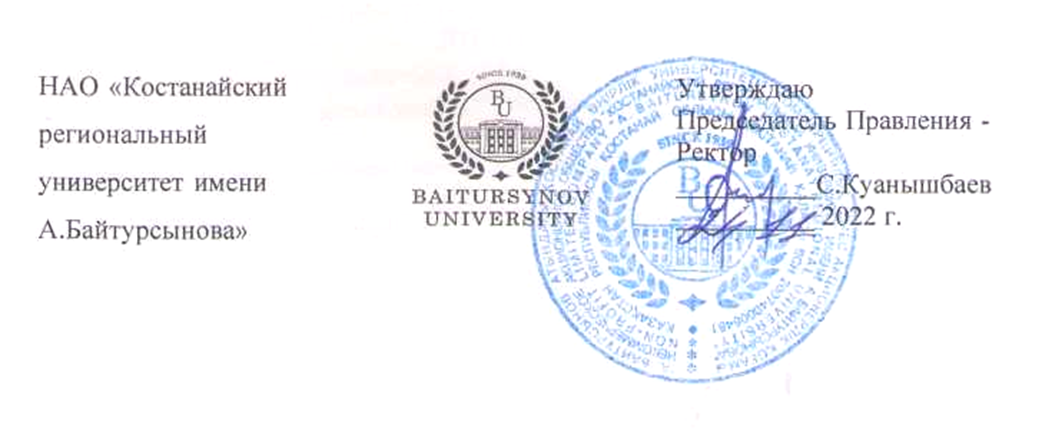 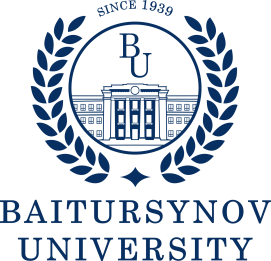 УтверждаюПредседатель Правления - Ректор__________С.Куанышбаев__________ 2022 г.1 Область применения…………………………………………………………...42 Нормативные ссылки ………………………………………………………….43 Обозначения и сокращения……………………………………………………4 Общие положения…………………………………………………………...…445 Описание……………………………………………………………….……....5§1. Квалификационные требования………………………………….	………..5§2. Должностные обязанности………………………………………………....5§3. Права…………………………………………………………………...…….6§4. Ответственность………………………………………………………...…..6§5. Взаимоотношения………………………………………….......................…76 Порядок внесения изменений………………………………………………….77 Согласование, хранение и рассылка……………………………………..........7